VERB “CAN” FOR ABILITY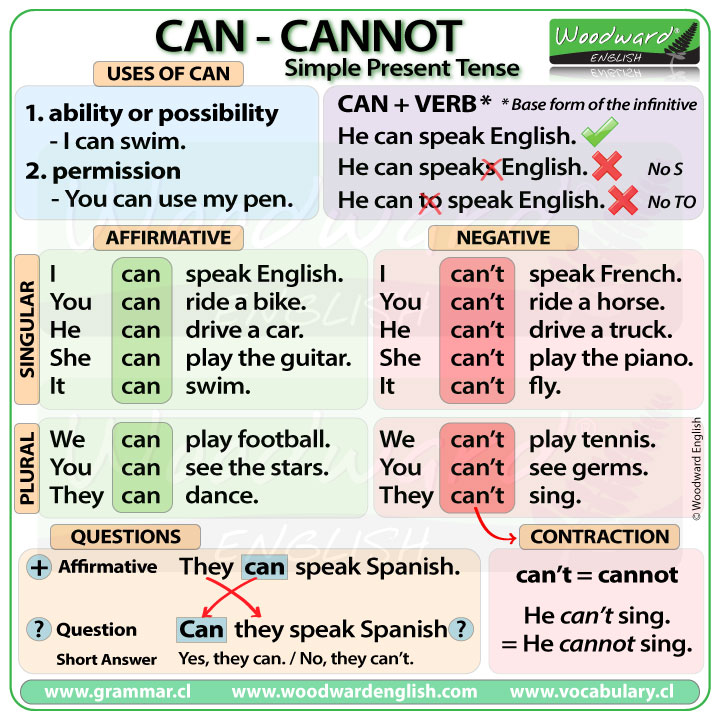 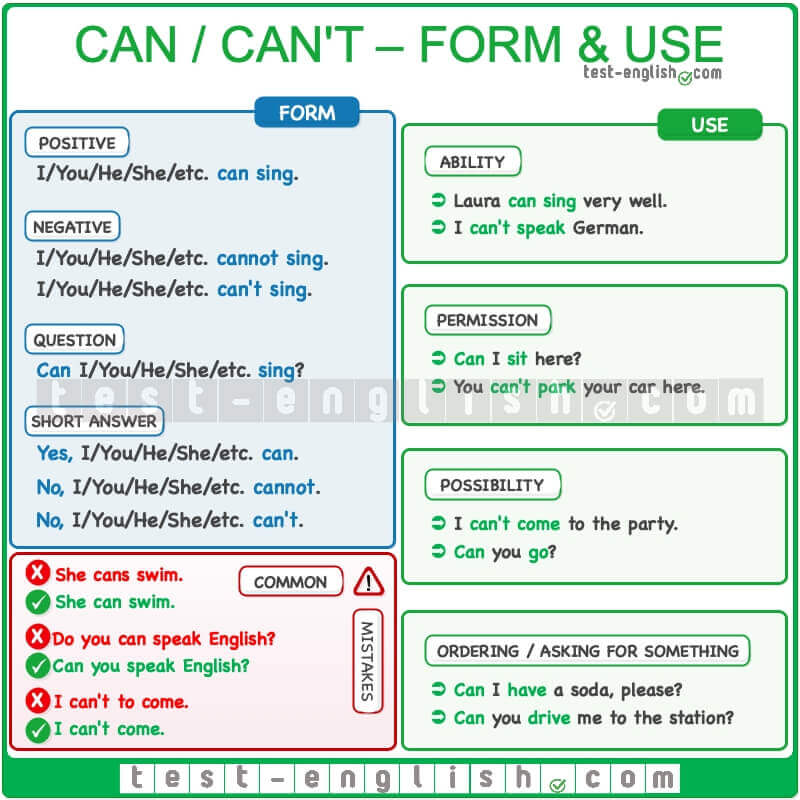 Activity: Do the following exercises about verb CAN, print and paste i ton your notebook.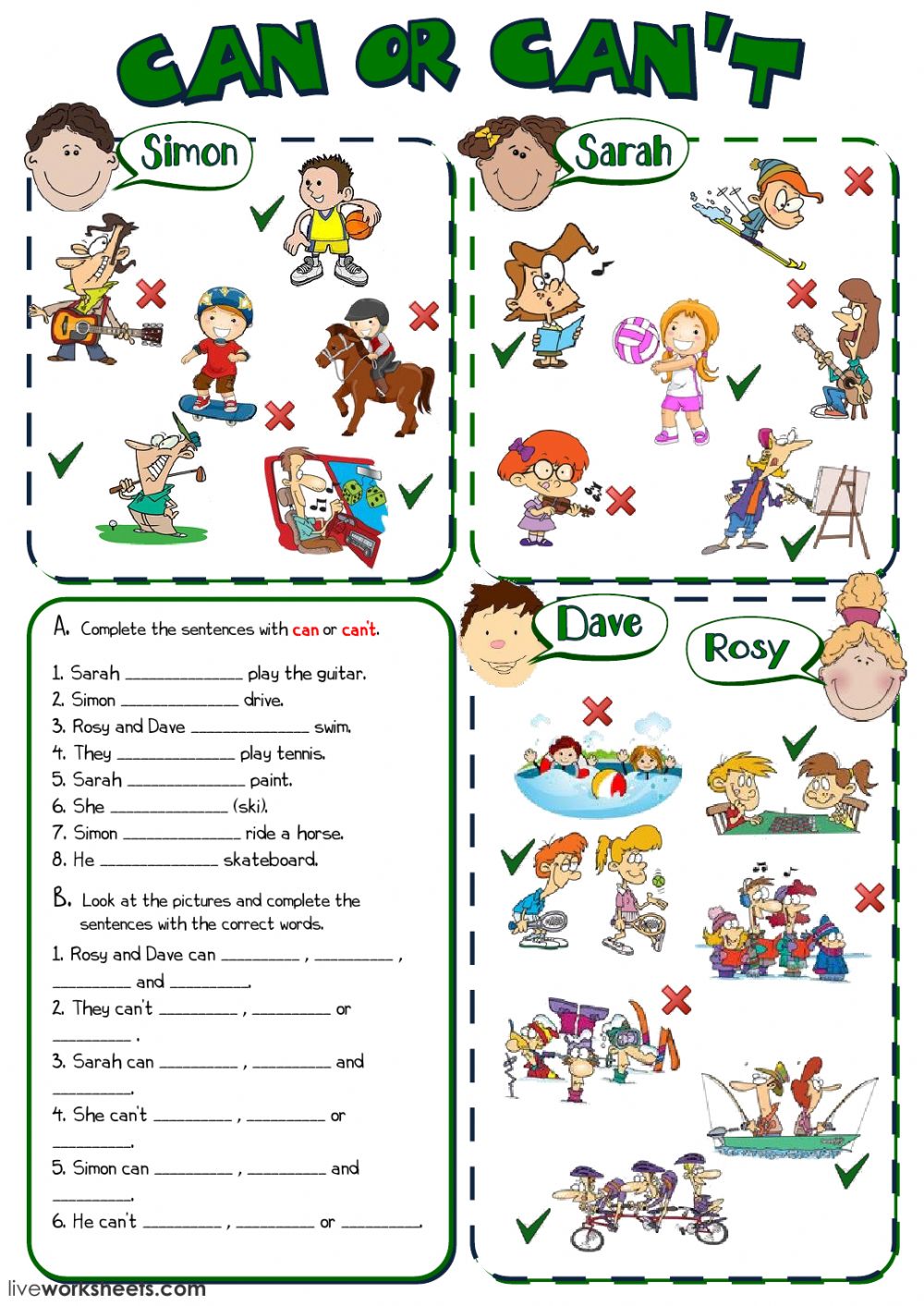 